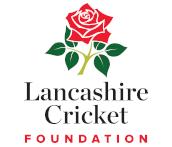                                                                    Grounds Association Pitch Advisors December Blog Disappointing DecemberWith circumstances as they are and the wet November, grounds personnel have had a difficult time but we still need to prepare for the assumption that we will have a near normal 2021 cricket season.Priorities at the moment should be drag brushing, worm control and a programme of solid tine aeration although financial restraint may well limit some activities.When conditions allow, continue to cut your square (12-20mm) and outfield (25-30mm). Whilst not as important as the square, the outfield is still a very integral part of the game. If conditions don’t allow you to take your machinery onto the square or outfield, consider taking the opportunity of sending them away for a service.As we approach the year end, this gives me an opportunity to thank the following personnel for their respect and contribution to our organisation. While some have retired some have gone due to circumstances without our knowledge, but very few of the following are still in situ: - Ken Standring, Bill Robinson, Hugh Evans, Bob Hinchcliffe, Dave Reynolds, Francis Harris, Shaun Anders, Bobby Denning, Paul Bryson, RP Singh, Clinton Perren, Eric Lanchin, Tony Potter, Bob Dearden. John Heaton, Dipesh Asher, David Hardman, Trevor Harrison, John Stanworth, Ian M Brewster, Chris Weston, John Williams, Ian Harrison, Eric Hadfield, Matt Merchant, James Cutt. Most of the names refer to the period of the former vibrant Lancashire Cricket Board prior to the Foundation being formed. Apologies for any omissions but my memory is not what it was.All the very best for 2021 and stay safe and healthy.Paul Tatton.